平成３０年　４月１２日各都道府県　専門委員長　　様（公財）全国高体連ボート専門部部　長　　 　  月本　真　　全国高体連ボート専門部ポロシャツ販売のご案内　全国委員会議で問い合わせがあったボート専門部顧問ポロシャツを販売いたします。　前回作成してから５年が経ちましたので、新しく顧問になった先生方にもＰＲしていただき購入についてご協力いただきますようお願いします。なお、申し込みについては各都道府県でまとめていただき７月２日（月）までに下記宛てにＦＡＸまたはメールで送ってください。　　受け渡しに関しては８月の全国高校総体（インターハイ）時に代金引換で行います。各都道府県の委員長が来られない場合は、出場校顧問にお願いしてください。　ポロシャツは１枚２０００円（税込）です。ポロシャツ申込み　送付先　：　〒336－0022　さいたま市南区白幡２－１９－３９　　浦和商業高等学校　　　井上雄祐　  Fax:  ０４８－８３６－１０５７  　　　　　　　e-mail:  inoue.yusuke.69@spec.ed.jp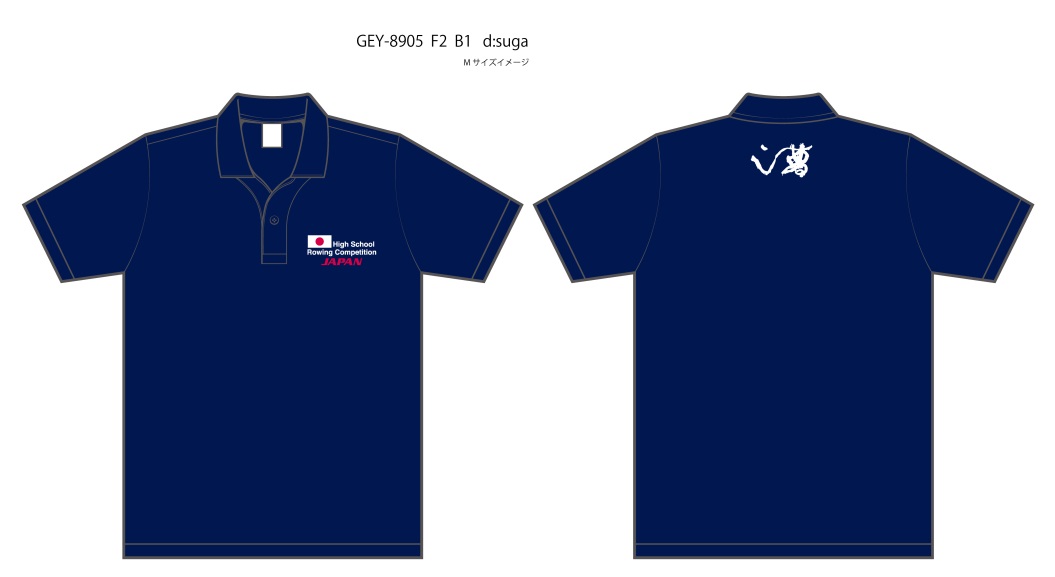 高体連ポロシャツ申し込み票都道府県名（学校名）代表者氏名代表者連絡先（学校・携帯）サイズ枚数金額×2000＝Ｓ×2000＝Ｍ×2000＝Ｌ×2000＝ＬＬ×2000＝×2000＝   合計サイズ150SSＳＭＬＬＬ３Ｌ４Ｌ５Ｌ身 丈596265687174778082身 巾424447505356606468肩 巾404244464850535659袖 丈181920212223252627